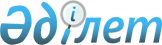 Об утверждении Инструкции по назначению и оказанию социальной помощи отдельным категориям граждан
					
			Утративший силу
			
			
		
					Решение Шемонаихинского районного маслихата Восточно-Казахстанской области от 23 августа 2011 года N 38/9-IV. Зарегистрировано Управлением юстиции Шемонаихинского района Департамента юстиции Восточно-Казахстанской области 07 сентября 2011 года за N 5-19-153. Утратило силу - решением Шемонаихинского районного маслихата от 12 июля 2012 года N 4/13-V

      Сноска. Утратило силу - решением Шемонаихинского районного маслихата от 12.07.2012 N 4/13-V.

      Примечание РЦПИ.

      В тексте сохранена авторская орфография и пунктуация.

      В соответствии с подпунктом 4) пункта 1 статьи 56 Бюджетного кодекса Республики Казахстан от 4 декабря 2008 года, со статьей 6 Закона Республики Казахстан от 23 января 2001 года "О местном государственном управлении и самоуправлении в Республике Казахстан", статьей 20 Закона Республики Казахстан от 28 апреля 1995 года "О льготах и социальной защите участников, инвалидов Великой Отечественной войны и лиц, приравненных к ним" Шемонаихинский районный маслихат РЕШИЛ:



      1. Утвердить прилагаемую Инструкцию по назначению и оказанию социальной помощи отдельным категориям граждан.



      2. Настоящее решение вводится в действие по истечении десяти календарных дней после дня его первого официального опубликования.

  Инструкция

по назначению и оказанию

социальной помощи отдельным категориям граждан      1. Настоящая Инструкция разработана в соответствии с подпунктом 4) пункта 1 статьи 56 Бюджетного кодекса Республики Казахстан от 4 декабря 2008 года, со статьей 6 Закона Республики Казахстан от 23 января 2001 года "О местном государственном управлении и самоуправлении в Республике Казахстан", статьей 20 Закона Республики Казахстан от 28 апреля 1995 года "О льготах и социальной защите участников, инвалидов Великой Отечественной войны и лиц, приравненных к ним".

      2. Действие Инструкции не распространяется на отношения, регулируемые Законом Республики Казахстан "О государственной адресной социальной помощи".

  

1. Общие положения      3. Социальная помощь отдельным категориям граждан (далее - Социальная помощь) оказывается в форме денежных выплат. Условия оказания, размеры и виды Социальной помощи устанавливаются настоящей инструкцией.

      4. Социальная помощь предоставляется гражданам Республики Казахстан, оралманам, зарегистрированным и проживающим в Шемонаихинском районе.

      5. Источником финансирования Социальной помощи является бюджет Шемонаихинского района.

      6. Социальная помощь предоставляется согласно бюджетной программе "Социальная помощь отдельным категориям граждан по решениям местных представительных органов", администратором которой является Государственное учреждение "Отдел занятости и социальных программ Шемонаихинского района" (далее - Отдел) и в пределах средств, предусмотренных в бюджете района на данные цели на соответствующий финансовый год.

  

2. Право на получение социальной помощи      7. Право на единовременную социальную помощь имеют:

      1) малообеспеченные семьи (граждане), имеющие доход ниже прожиточного минимума на одного члена семьи, определяемого по итогам предыдущего квартала;

      2) лица (семьи), в силу определенных обстоятельств (на лечение онкологических больных, необходимость проведения операций; проезд на госпитализацию по территории Республики Казахстан; пожар; критическое состояние здоровья; освобождение из мест лишения свободы; аварии; наводнение и иные непредвиденные случаи, определяемые решением комиссии), нуждающиеся в экстренной социальной помощи, а также отдельные категории граждан к праздничным датам, независимо от среднедушевого дохода.

      8. Право на ежемесячную социальную помощь имеют:

      1) лица, которым назначены пенсии за особые заслуги перед Республикой Казахстан и персональные пенсионеры областного значения для компенсации расходов на коммунальные услуги;

      2) для обучения в ВУЗ-ах выпускники школ из малообеспеченных семей, награжденные знаком "Алтын Белгі". Размер выплаты – 15 000 (пятнадцать тысяч) тенге в месяц;

      3) граждане, больные активным туберкулезом, состоящие на диспансерном учете (обеспечение дополнительным питанием и проездом) за исключением граждан, находящихся на стационарном лечении, и проживающие на территории Шемонаихинского района;

      4) инвалиды по зрению, имеющие заключение МСЭ (медико-социальной экспертизы), пользующиеся услугами внутригородского транспорта для проезда сопровождающих их лиц. Размер выплаты - 500 (пятьсот) тенге в месяц.

  

3. Назначение единовременной социальной помощи

отдельным категориям граждан      9. Социальная помощь предоставляется в виде материальной помощи один раз в год одному члену семьи (гражданину), по личному письменному заявлению на основании решения комиссии в виде:

      1) помощи в экстренной социальной поддержке:

      экстренное оперативное дорогостоящее лечение, затраты на которое превышают трехкратный размер месячного дохода, размер помощи 20 000 (двадцать тысяч) тенге;

      лечение онкологического заболевания, размер единовременной социальной помощи составляет 10 000 (десять тысяч) тенге;

      малообеспеченным гражданам на продукты питания, размер единовременной социальной помощи составляет 5 000 (пять тысяч) тенге;

      пожар, за исключением умышленного поджога, по заключению противопожарной службы, наводнение, стихийное бедствие. Размер помощи лицам, оставшимся без средств к существованию составляет 40 000 (сорок тысяч) тенге на семью, при частичном повреждении предметов домашнего обихода, вещей размер помощи составляет 20 000 (двадцать тысяч) тенге на семью;

      2) помощи отдельным категориям гражданам к праздничным датам без учета совокупного дохода семьи в размерах определенных данной Инструкцией.

      10. Решение о назначении единовременной социальной помощи принимается комиссией по социальным выплатам отдельным категориям граждан (далее - Комиссия) на основании письменного заявления и прилагаемых к нему документов в соответствии с настоящей Инструкцией. Правовой статус и процедуры создания Комиссии определяются постановлением акимата Шемонаихинского района.

      Комиссия вправе принять решение об оказании социальной помощи или отказе. О принятом решении Заявитель уведомляется в письменной форме в течение трех календарных дней.

      Решение об отказе принимается в случаях:

      1) превышения совокупного дохода на одного члена семьи величины прожиточного минимума, установленного законодательством Республики Казахстан на соответствующий финансовый год;

      2) если в семье имеются трудоспособные лица, которые не работают, не учатся на очной форме обучения, не служат в армии и не зарегистрированы в качестве безработного, за исключением лиц: осуществляющих уход за инвалидами I, II группы; лиц, осуществляющих уход за детьми - инвалидами в возрасте до 16 лет, лицами старше 80 лет; лиц, занятых воспитанием ребенка в возрасте до 7 лет; матерей, занятых воспитанием четырех и более детей до 18 лет;

      3) если имелась альтернативная возможность осуществленному дорогостоящему оперативному лечению и лечению с меньшими затратами.

      Заявитель имеет право обжаловать решение Комиссии в установленном законодательством порядке.

      11. Лица, претендующие на получение единовременной социальной помощи, представляют в Отдел:

      1) заявление о назначении социальной помощи;

      2) документ, удостоверяющий личность;

      3) регистрационный номер налогоплательщика;

      4) книгу регистрации граждан;

      5) документы, подтверждающие, что заявитель нуждается в материальной помощи (заключение медицинского учреждения о лечении, стоимости операции, медицинского обследования, заключение противопожарной службы или управления по чрезвычайным ситуациям);

      6) документы, подтверждающие доход семьи;

      7) акт обследования жилищно-бытовых условий, составленный представителем аппарата акима города, поселков, сельских округов, на территории которого проживает заявитель, утвержденный акимом округа;

      8) счет в банке второго уровня.

      Документы предоставляются в копиях и подлинниках для сверки, после чего подлинники документов возвращаются заявителю.

      Срок рассмотрения документов со дня принятия составляет 15 календарных дней.

      Социальная помощь производится Отделом путем перечисления назначенных сумм в филиал АО "Казпочта" на лицевые счета Заявителей в течение трех банковских дней.

  

4. Назначение единовременной социальной помощи

отдельной категории граждан к праздничным датам      12. К празднованию годовщины Победы в Великой Отечественной войне 1941-1945 г.г. материально поощряются:

      1) инвалиды и участники Великой Отечественной войны 1941-1945 г.г. – в размере 10 000 (десять тысяч) тенге;

      2) лица, награжденные медалями бывшего Союза ССР, отнесенными к наградам за самоотверженный труд и безупречную воинскую службу в годы Великой Отечественной войны, в размере 2 000 (две тысячи) тенге;

      3) труженики тыла в годы Великой Отечественной войны 1941-1945 г.г., кроме лиц, находящихся на полном государственном обеспечении, в размере 1 000 (одна тысяча) тенге;

      4) граждане, работавшие в период блокады в г. Ленинград и награжденные медалью "За оборону Ленинграда" и знаком "Житель блокадного Ленинграда", кроме лиц, находящихся на полном государственном обеспечении - в размере 10 000 (десять тысяч) тенге; 

      5) бывшие несовершеннолетние узники фашистских концлагерей, кроме лиц, находящихся на полном государственном обеспечении – в размере 10 000 (десять тысяч) тенге;

      6) вдовы воинов, погибших и умерших, пропавших без вести в Великой Отечественной войне 1941-1945 г.г., кроме лиц, находящихся на полном государственном обеспечении в размере 5 000 (пять тысяч) тенге;

      7) реабилитированные, получающие по этому основанию специальное государственное пособие – в размере 2 000 (две тысячи) тенге;

      8) лица, приглашенные на прием акима района по представлению акимов города, поселков, сельских округов, посвященный празднованию годовщины Победы в Великой Отечественной войне – в размере 10 000 (десять тысяч) тенге.

      13. Социальная помощь ко Дню "8 Марта" и ко Дню защиты детей (1 июня) предоставляется многодетным матерям, награжденным подвесками "Алтын-Алқа", "Күмiс Алқа", орденами "Материнская слава" 1 и 2 степени, а также многодетным матерям, имеющим 4-х и более совместно проживающих несовершеннолетних детей, в пределах выделенных трансфертов; размер помощи составляет 5000 (пять тысяч) тенге.

      Лица, приглашенные на прием акима района по представлению акимов города, поселков, сельских округов, посвященный Дню 8 Марта – в размере 10 000 (десять тысяч) тенге.

      14. К празднованию Дня пожилого человека 1 октября и Дня инвалида 10 октября социальная помощь выплачивается:

      1) пожилым людям, достигающим в соответствующем финансовом году 80 лет и более, кроме лиц, находящихся на полном государственном обеспечении. Размер социальных выплат – 1000 (одна тысяча) тенге;

      2) инвалидам I, II группы, кроме лиц, находящихся на полном государственном обеспечении – получающие по этому основанию специальное государственное пособие. Размер социальной помощи – 2000 (две тысячи) тенге;

      3) детям-инвалидам (до 16 лет). Размер социальной помощи – 2000 (две тысячи) тенге;

      4) лица, приглашенные на прием акима района по представлению акимов города, поселков, сельских округов, посвященный Дню пожилого человека – в размере 10 000 (десять тысяч) тенге.

      15. Право на получение единовременной помощи ко Дню вывода войск из Афганистана (15 февраля) имеют:

      1) участники и инвалиды войны в Афганистане. Размер помощи – 25000 (двадцать пять тысяч) тенге;

      2) родители воинов, погибших в Афганистане. Размер помощи – 10000 (десять тысяч) тенге.

      16. Право на получение единовременной социальной помощи ко Дню памяти жертв аварии на Чернобыльской АЭС (26 апреля) имеют участники ликвидации последствий Чернобыльской АЭС в период с 1986-1989 годы. Размер помощи составляет 25000 (двадцать пять тысяч) тенге.

      17. Социальная помощь на компенсацию коммунальных услуг предоставляется во исполнение ст. 56 Бюджетного кодекса Республики Казахстан, в пределах выделенных трансфертов:

      1) лицам, которым назначены пенсии за особые заслуги перед Республикой Казахстан, в размере 2000 (две тысячи) тенге ежемесячно;

      2) пенсионерам, имеющим статус персонального пенсионера областного значения, в размере 2000 (две тысячи) тенге ежемесячно.

      18. Помощь осуществляется согласно данным Государственного центра по выплате пенсий в течение трех банковских дней.

  

5. Социальная помощь на подписку на периодические издания      19. Социальная помощь на подписку на периодические издания "Казахстанская правда", "Егемен Қазақстан", "Рудный Алтай", "Дидар" предоставляется:

      1) участникам и инвалидам Отечественной войны;

      2) членам районного Совета ветеранов.

      Совет ветеранов Шемонаихинского района предоставляет списки участников и инвалидов Великой Отечественной войны и членов районного Совета ветеранов в Отдел за подписью председателя Совета ветеранов. Согласно представленному списку оформляется подписка газет.

      Социальная помощь на оформление подписки газет определяется в размере подписной цены на периодическое издание (один экземпляр) на момент подписки на 1 полугодие следующего года. Оформление подписки газет осуществляется в четвертом квартале календарного года.

  

6. Назначение ежемесячной социальной помощи гражданам,

больным активной формой туберкулеза      20. Социальная помощь предоставляется в виде денежных выплат, направленных на обеспечение дополнительного питания гражданам, больным активной формой туберкулеза, и для проезда в оба конца от места жительства до противотуберкулезного кабинета.

      21. Назначение социальной помощи производится Отделом, согласно спискам, предоставленным противотуберкулезным кабинетом медицинского объединения района.

      22. Лица, указанные в пункте 20 настоящей инструкции, предоставляют в Отдел дополнительно справку с противотуберкулезного кабинета, подтверждающую диспансерный учет.

      23. Для назначения социальной помощи детям, обращение производится одним из родителей либо законным представителем (опекуном, попечителем, патронатным воспитателем) с предоставлением документов, указанных в пункте 22, а также документов, удостоверяющих личность ребенка, и документов подтверждающих статус опекуна, попечителя, патронатного воспитателя.

      24. Размер социальной помощи на дополнительное питание составляет 300 (триста) тенге в день. Выплата назначается с учетом количества дней в месяц и производится в начале текущего месяца за вычетом дней пребывания на стационарном лечении.

      25. Лицам, указанным в пункте 20, проживающим в сельской местности, производится оплата за проезд в город Шемонаиху к фтизиатру ежемесячно в период лечения по цене проезда в маршрутном такси в оба конца согласно прейскуранту цен, предоставленных организацией осуществляющей перевозки в Отдел.

  

7. Контроль за осуществлением социальной помощи      26. Контроль и отчетность по оказанию социальной помощи, осуществляется в соответствии с Бюджетным Кодексом Республики Казахстан.

 
					© 2012. РГП на ПХВ «Институт законодательства и правовой информации Республики Казахстан» Министерства юстиции Республики Казахстан
				Председатель сессии


Т. Абайдельдинов


Секретарь Шемонаихинского


районного маслихата


А. Баяндинов




Утверждена

решением Шемонаихинского

районного маслихата

от 23 августа 2011 года

№ 38/9-IV